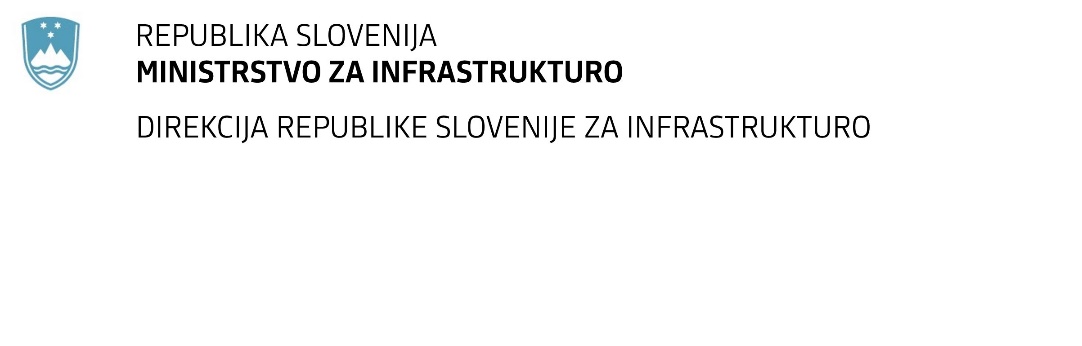 SPREMEMBA RAZPISNE DOKUMENTACIJE za oddajo javnega naročila Obvestilo o spremembi razpisne dokumentacije je objavljeno na "Portalu javnih naročil" in na naročnikovi spletni strani. Na naročnikovi spletni strani je priložen čistopis spremenjenega dokumenta. Obrazložitev sprememb:Spremembe so sestavni del razpisne dokumentacije in jih je potrebno upoštevati pri pripravi ponudbe.Številka:43001-50/2021-01oznaka naročila:A-36/21 G   Datum:22.02.2021MFERAC:2431-21-000264/0Prestavitev R2-402/1426 Solkan-Gonjače (mimo naselja Kojsko) – 2.Faza - 2.etapa (3)Korigirane so postavke:II. PLAZ, 3. ODVODNJAVANJE, postavka 0001II. PLAZ, 3. ODVODNJAVANJE, postavka 0002II. PLAZ, 3. ODVODNJAVANJE, postavka 0003II. PLAZ, 4. GRADBENA IN OBRTNIŠKA DELA, postavka 0001II. PLAZ, 4. GRADBENA IN OBRTNIŠKA DELA, postavka 0002II. PLAZ, 4. GRADBENA IN OBRTNIŠKA DELA, postavka 0003II. PLAZ, 4. GRADBENA IN OBRTNIŠKA DELA, postavka 0004II. PLAZ, 4. GRADBENA IN OBRTNIŠKA DELA, postavka 0007